هو الله- ای دوستان حقیقی شب و روز بذکر آن یاران...عبدالبهآء عباساصلی فارسی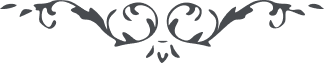 لوح رقم (120) – من آثار حضرت عبدالبهاء – مکاتیب عبد البهاء، جلد 8، صفحه 91هو اللهای دوستان حقیقی شب و روز بذکر آن یاران الهی مشغولم و بیاد آن مشتاقان معنوی مألوف از حی قدیر امیدوارم که هر یک در این گلشن الهی نازنین گل سوری سرخ معطری گردید و درخت باروری شوید و میوه تر بخشید و شکوفه معنبری بنمائید رب اید هؤلآء العباد (ع ع)امة الله ورقه زکیه طیبه والده را از قبل این آواره بادیه محبت الله ابدع اذکار ابلاغ دارید